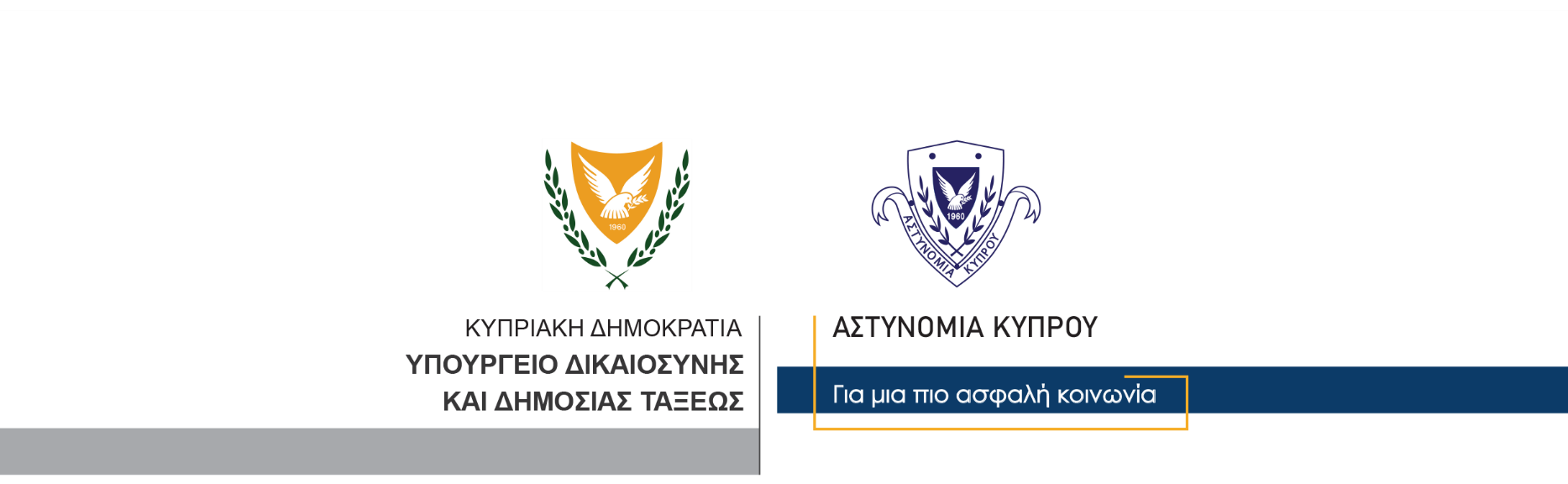 21 Σεπτεμβρίου, 2023  Δελτίο Τύπου 4Διατάγματα αποκλεισμού για έξι πρόσωπα που συνελήφθησαν πριν από τον ποδοσφαιρικό αγώνα ΑΠΟΕΛ – ΑΠΟΛΛΩΝ Διατάγματα αποκλεισμού και χρηματικές εγγυήσεις εξέδωσε στις 18/09/2023 το Επαρχιακό Δικαστήριο Λευκωσίας, σε έξι πρόσωπα που συνελήφθησαν στις 17/09/2023, πριν την έναρξη του ποδοσφαιρικού αγώνα μεταξύ των ομάδων ΑΠΟΕΛ – ΑΠΟΛΛΩΝΑ, στη Λευκωσία. Τα διατάγματα αποκλεισμού με τα οποία απαγορεύεται στους έξι να εισέρχονται σε αθλητικούς ή αγωνιστικούς χώρους ή αθλητικές εκδηλώσεις, ισχύουν μέχρι την πλήρη εκδίκαση της υπόθεσης, ενώ οι προσωπικές εγγυήσεις ανέρχονται στις 3.000 ευρώ για τους πέντε και στις 5.000 για τον 27χρονο. Οι συλλήψεις έγιναν κατά την προσέλευση των οπαδών των δύο ομάδων στο γήπεδο, αφού σε ελέγχους που διενεργήθηκαν από την Αστυνομία, εντοπίστηκαν στην κατοχή τους επιθετικά όργανα, εκρηκτικές ύλες και μικρές ποσότητες ναρκωτικών. (Αστυνομικό Δελτίο αρ.2, ημερομηνίας 18/09/2023, σχετικό). 		    Κλάδος ΕπικοινωνίαςΥποδιεύθυνση Επικοινωνίας Δημοσίων Σχέσεων & Κοινωνικής Ευθύνης